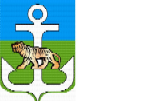 АДМИНИСТРАЦИЯЛАЗОВСКОГО МУНИЦИПАЛЬНОГО ОКРУГА ПРИМОРСКОГО КРАЯ ПОСТАНОВЛЕНИЕ28.03.2023 г.                                                с. Лазо                                                  № 252О предоставлении разрешения на условно разрешенный вид использования земельного участка на территории пгт.ПреображениеРуководствуясь Градостроительным кодексом Российской Федерации, Федеральным законом от 06 октября 2003г. № 131-ФЗ «Об общих принципах организации местного самоуправления в Российской Федерации», Правилами землепользования и застройки Преображенского городского поселения», утвержденными постановлением Муниципального комитета Преображенского городского поселения № 95-МПА от 29.11.2018 года, на основании муниципального нормативного правого акта Думы Лазовского муниципального округа Приморского края от 31 марта 2021 года № 110-МПА «Порядок организации и проведения публичных слушаний по вопросам градостроительной деятельности в Лазовском муниципальном округе», руководствуясь Уставом Лазовского муниципального округа, администрация Лазовского муниципального округа, на основании итогового документа публичных слушаний, опубликованного в газете «Синегорье» от 17.03.2023 года № 10(8923)ПОСТАНОВЛЯЕТ: 1. Предоставить разрешение на условно разрешённый вид использования – «Объекты придорожного сервиса»:Земельному участка площадью с кадастровым номером 25:07:110103:635 площадью 594 кв.м, расположен по адресу(местоположению): установлено относительно ориентира, расположенного в границах участка. Ориентир здание. Почтовый адрес ориентира: край Приморский, район Лазовский, п.Преображение, ул.Заводская, дом 4А.3. Настоящее постановление опубликовать в районной газете «Синегорье», разместить на официальном сайте Лазовского муниципального округа. 4. Ответственность за исполнение настоящего постановления возложить на  и.о. зам.начальника отдела архитектуры, градостроительства, земельных и имущественных отношений администрации  Лазовского муниципального округа Е.В.Смирнову.6. Настоящее постановление вступает в силу со дня его официального опубликования.Глава Лазовского муниципального округа                                              Ю.А.Мосальский